República de ColombiaRama Judicial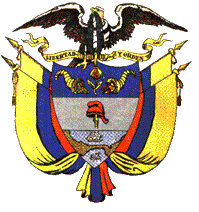 TRIBUNAL SUPERIOR DEL DISTRITO JUDICIAL DE BOGOTA    SALA CIVILAVISAQue mediante providencia calendada 31 de Enero de 2019, el Magistrado (a) OSCAR FERNANDO YAYA PEÑA, CONCEDIÓ IMPUGNACIÓN dentro de la acción de tutela radicada con el No. 11001 22 03 000 2018 2658 00 formulada por AXA COLPATRIA SEGUROS S.A contra JUZGADO CUARENTA Y SIETE (47) CIVIL DEL CIRCUITO Y OTRO, por lo tanto se pone en conocimiento la existencia de la mencionada providencia a las señoras:- MARIA ESPERANZA RODRIGUEZ ARIAS- JEISSON SNEYDER TORRES menor representado por MARIA E. RODRIGUEZ ARIAS - NELSON MIGUEL GALINDO - MARIA ALEJANDRA JAIME - DANNA ALEJANDRA GALINDO JAIME - NELSON DANIEL GALINDO JAIME - NELSON ALEJANDRO GALINDO JAIME menores representados por MARIA A. JAIME - MARLENY MORA GRANADOS - DIANA MARCELA BLANCO MORA - DIANA FERNANDA TELLEZ BLANCO menor representada por DIANA M. BLANCO MORA - LEIDA YARIME CAMARGO - MARTHA YANETH GALINDO CAMARGO - ANGEL ELENO ENCISO BORDON – LENYS PAOLA PLATA PABÓNJOSÉ REINERO MOSQUERA MASMELA CURADOR AD – LITEM de MARIA INIRIDA CASAS ARAQUESe fija el presente aviso en la cartelera física de la Sala Civil del Tribunal Superior del Distrito Judicial de Bogotá D.C., por el término de un (1) día. En consecuencia, se remite a la Honorable Corte Suprema de Justicia.SE FIJA EL 06 DE FEBRERO DE 2019 A LA 08:00 AMVENCE: EL 06 DE FEBRERO DE 2019 A LA 05:00 PMJORGE ENRIQUE MOSQUERA RAMÍREZSECRETARIO05/02/2019 03:08 p.m. MQBogotá, D.C., Av. Calle 24 Nº 53 – 28 Torre C Oficina 305Conmutador 4233390 Ext. 8354 Fax Ext. 8350, 8351tutelasciviltsbta@cendoj.ramajudicial.gov.co